animal journalDoes hut climate matter for piglet survival in organic production?S.-L.A. Schild, L. Foldager, M.K. Bonde, H.M.-L. Andersen, L.J. Pedersen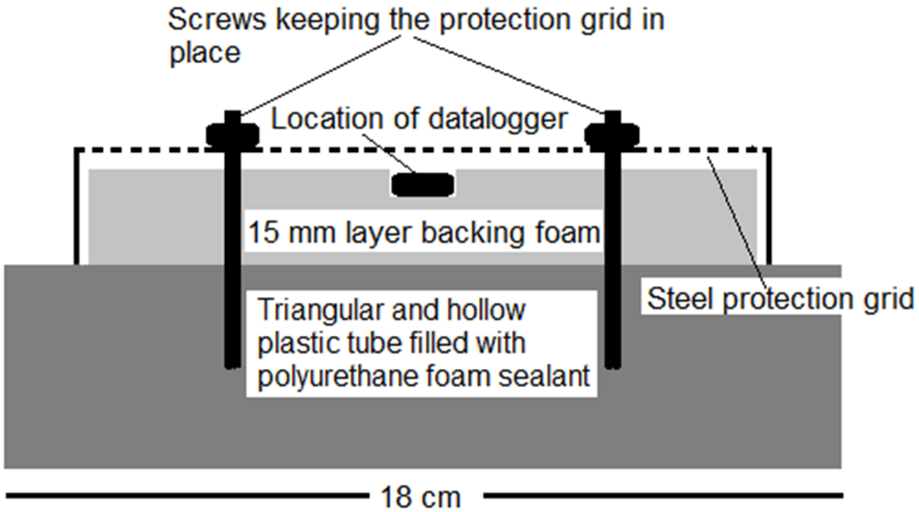 Figure S1 A schematic illustration of the logger rack which was placed inside the sow farrowing huts. The plastic tube was filled with polyurethane foam sealant to lower conduction. The logger was placed about 5 mm into a layer of backing foam, also to lower conduction. A steel grid protected the data logger from damage. The logger was not in direct contact with the steel grid.